INDICAÇÃO Nº 6782/2017Sugere ao Poder Executivo Municipal que verifique a possibilidade da construção de redutor de velocidade na Avenida Sebastião de Paula Coelho entre as ruas Profª Maria Helena de Oliveira Pyles e Profª Teresinha Pyles no Residencial Rochelle II. (D).Excelentíssimo Senhor Prefeito Municipal, Nos termos do Art. 108 do Regimento Interno desta Casa de Leis, dirijo-me a Vossa Excelência para sugerir ao setor competente que verifique a possibilidade da construção de redutor de velocidade na Avenida Sebastião de Paula Coelho entre as ruas Profª Maria Helena de Oliveira Pyles e Profª Teresinha Pyles no Residencial Rochelle II. Justificativa:Fomos procurados por vários munícipes que solicitaram essa providencia, pois segundo eles o trafego de veículos é intenso com os mesmos trafegando em alta velocidade podendo causar acidentes.Plenário “Dr. Tancredo Neves”, em 21 de Agosto de 2017.José Luís Fornasari                                                  “Joi Fornasari”Solidariedade                                                    - Vereador -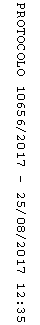 